بسمه‌تعالیبرنامه گروه اتاق عمل برای نیمسال دوم 1403-1402 (بهمن 402 لغایت تیر 403)ویرایش 18 بهمنتقویم آموزشی نیمسال دوم 1403-1402انتخاب واحد: 14 تا 16 بهمن 1402شروع نیمسال: دوشنبه 23 بهمن 1402حذف و اضافه: 5 تا 7 اسفند 1402حذف اضطراری: 29 تا 30 اردیبهشت 1403پایان نیمسال: 30 خرداد 1403امتحانات: 31 خرداد لغایت 24 تیر 403تعداد دانشجویان: ترم دوم (19 نفر)، ترم چهارم (18 نفر)، ترم ششم (18 نفر)، ترم هشتم (22 نفر)، ناپیوسته ترم 3 (15 نفر)، ترم 1 ناپیوسته (18 نفر) 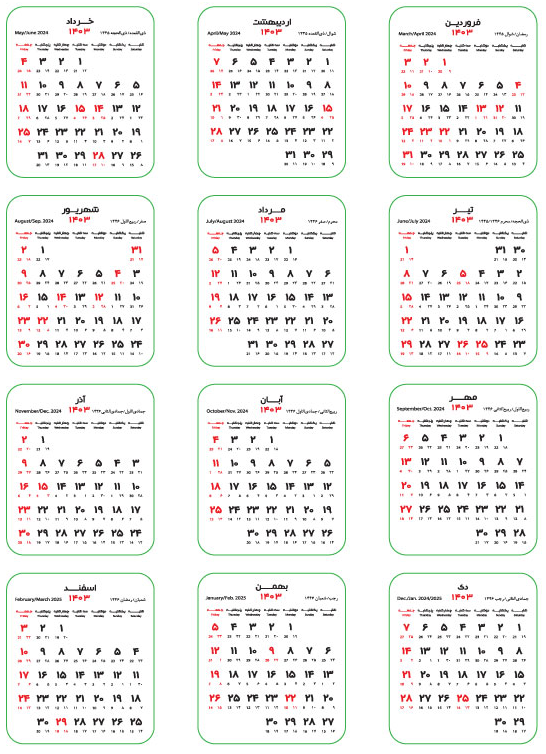 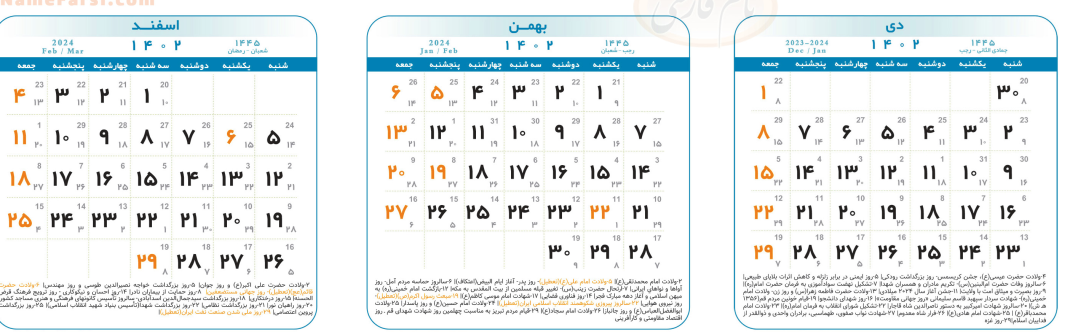 برنامه هفتگی دروس دانشجویان گروه اتاق عمل شهرکرد نیمسال دوم 1403-1402کارآموزی‌های اتاق عمل در یک نگاه (زمان‌بندی کلی کارآموزی‌ها نیمسال دوم 1403-1402)برنامه کارآموزی دانشجویان کارشناسی پیوسته اتاق عمل ترم 2نام درس: کارآموزی رفتار در اتاق عمل (1 واحد) و کارآموزی مهارت‌های پرستاری (2 واحد)تعداد واحد: 3 واحدروزهای کارآموزی: سه‌شنبه‌ها و چهارشنبه‌ها صبحنام اساتید کارآموزی: سرکار خانم کبری محمدی، سرکار خانم سمانه دهقان، سرکار خانم درویشی، سرکار خانم ریحانه اسکندری، جناب آقای قهرمانساعت: 7:30 صبح لغایت 12.5 صبحمحل: اتاق عمل ENT بیمارستان کاشانی، بخش داخلی مردان، جراحی اعصاب، قلبزمان‌بندی و اسامی مربیانگروه‌بندی دانشجویان اتاق عمل پیوسته ترم 2* کارآموزان پسر در روتیشن بیمارستان هاجر به اتاق عمل جنرال می‌روند.* جابجایی در گروه‌های کارآموزی ممنوع می‌باشد.* حضور دانشجو در بخش خارج از این برنامه ممنوع می‌باشد مگر با در دست داشتن برگه‌ی تائید شده‌ی جبرانیبرنامه کارآموزی دانشجویان کارشناسی پیوسته اتاق عمل ترم 4نام درس: کارآموزی اصول و فنون فرد اسکراب (2 واحد) و کارآموزی تکنیک اتاق عمل 1 (2 واحد)تعداد واحد: 4 واحدروزهای کارآموزی: شنبه‌ها و یکشنبه‌ها صبح و یکشنبه و دوشنبه‌ها عصرنام اساتید کارآموزی: طبق جدول زیرساعت: 7:30 صبح لغایت 12.5 صبحمحل: اتاق عمل جنرال و اتاق عمل ENT بیمارستان کاشانی، اتاق عمل بیمارستان هاجرزمان‌بندی و اسامی مربیانگروه‌بندی دانشجویان اتاق عمل پیوسته ترم 4* کارآموزان پسر در روتیشنهای بیمارستان هاجر به اتاق عمل جنرال می‌روند.* جابجایی در گروه‌های کارآموزی ممنوع می‌باشد.* حضور دانشجو در بخش خارج از این برنامه ممنوع می‌باشد مگر با در دست داشتن برگه‌ی تائید شده‌ی جبرانی** برنامه کارآموزی دانشجویان کارشناسی پیوسته اتاق عمل ترم 6نام درس: کارآموزی مدیریت در اتاق عمل (2 واحد)، کارآموزی اتاق عمل اورژانس (1 واحد) و کارآموزی احیا قلبی ریوی (1 واحد)تعداد واحد: 4 واحدروزهای کارآموزی: دوشنبه‌ها تا چهارشنبه‌ها صبح و سه‌شنبه‌ها و چهارشنبه‌ها عصرنام اساتید: طبق جدول زیرساعت: کارآموزی‌ها 7:30 صبح لغایت 13 و عصرها 3 تا 7 به‌جز مدیریت که 7.5 تا 14.5 می‌باشدمحل: اتاق عمل جنرال، اورژانس و برخی بخش‌های بیمارستان کاشانی جهت کارآموزی مدیریتزمان‌بندی و اسامی مربیان* کارآموزان پسر در روتیشنهای بیمارستان هاجر به اتاق عمل جنرال می‌روند.* جابجایی در گروه‌های کارآموزی ممنوع می‌باشد.* حضور دانشجو در بخش خارج از این برنامه ممنوع می‌باشد مگر با در دست داشتن برگه‌ی تائید شده‌ی جبرانیبرنامه کارآموزی دانشجویان کارشناسی ناپیوسته اتاق عمل ترم 3نام درس: کارآموزی اتاق عمل اورژانس (2 واحد)، کارآموزی اصول مراقبت در اتاق بهبودی (2 واحد)تعداد واحد: 4 واحدروزهای کارآموزی: دوشنبه‌ها و سه‌شنبه‌ها صبحنام اساتید: طبق جدول زیرساعت: 7:30 صبح لغایت 12.5 ظهرمحل: اتاق عمل جنرال بیمارستان کاشانی و اتاق عمل بیمارستان هاجر و برخی بخش‌های بیمارستان کاشانی (جهت کارآموزی مدیریت)زمان‌بندی و اسامی مربیانگروه‌بندی دانشجویان اتاق عمل ناپیوسته ترم 3برنامه کارآموزی دانشجویان کارشناسی پیوسته اتاق عمل ترم 8نام درس: کارآموزی‌های در عرصه اتاق عملتعداد واحد: 8 واحدروزهای کارآموزی: شنبه‌ها تا پنج‌شنبه‌ها صبح و عصر (طبق برنامه ماهانه)نام اساتید: خانم محمدی و دکتر دوستی (مسئول برنامه‌ریزی و نظارت)ساعت: 7:30 صبح لغایت 2 عصر، 1.5 لغایت 7.5 عصرمحل: اتاق عمل جنرال، اتاق عمل اورژانس و اتاق عمل ENT، CSR بیمارستان کاشانی و اتاق عمل بیمارستان هاجرگروه‌بندی دانشجویان اتاق عمل پیوسته ترم 8برنامه هفتگی نیمسال دوم 1403-1402 دانشجویان اتاق عمل ترم 2 ورودی مهر 402برنامه هفتگی نیمسال دوم 1403-1402 دانشجویان اتاق عمل ترم 2 ورودی مهر 402برنامه هفتگی نیمسال دوم 1403-1402 دانشجویان اتاق عمل ترم 2 ورودی مهر 402برنامه هفتگی نیمسال دوم 1403-1402 دانشجویان اتاق عمل ترم 2 ورودی مهر 402برنامه هفتگی نیمسال دوم 1403-1402 دانشجویان اتاق عمل ترم 2 ورودی مهر 402برنامه هفتگی نیمسال دوم 1403-1402 دانشجویان اتاق عمل ترم 2 ورودی مهر 4027-55.5-3.53.5-1.512-1010-8زبانتجهیزاتفیزیولوژی/--بیوشیمی/--شنبهدانش بروانشناسی عمومیتشریح نتشریح ع 1 هفته در 1 میانیکشنبهدوشنبهت ب 1 خفیزیک پزشکیکارآموزیکارآموزیسه‌شنبهدانش خ-ت ب بکارآموزیکارآموزیچهارشنبهبرنامه هفتگی نیمسال دوم 1403-1402 دانشجویان اتاق عمل ترم 4 ورودی مهر 401برنامه هفتگی نیمسال دوم 1403-1402 دانشجویان اتاق عمل ترم 4 ورودی مهر 401برنامه هفتگی نیمسال دوم 1403-1402 دانشجویان اتاق عمل ترم 4 ورودی مهر 401برنامه هفتگی نیمسال دوم 1403-1402 دانشجویان اتاق عمل ترم 4 ورودی مهر 401برنامه هفتگی نیمسال دوم 1403-1402 دانشجویان اتاق عمل ترم 4 ورودی مهر 401برنامه هفتگی نیمسال دوم 1403-1402 دانشجویان اتاق عمل ترم 4 ورودی مهر 4017-55.5-3.53.5-1.512-1010-8توراکس (12 هفته آخر)کارآموزیکارآموزیشنبهارتوپدیکارآموزیکارآموزییکشنبهتاریخ اسلام خریکاوری/--کارآموزی (10 هفته)کارآموزی(10 هفته)دوشنبهتاریخ اسلام بقلب4 هفته /احیا 4 هفته/بهداشت روان 8قلب/رادیولوژیخون‌شناسیسه‌شنبهاصطلاحاتاحیا ن عچهارشنبهبرنامه هفتگی نیمسال دوم 1403-1402 دانشجویان اتاق عمل ترم 6 ورودی مهر 400برنامه هفتگی نیمسال دوم 1403-1402 دانشجویان اتاق عمل ترم 6 ورودی مهر 400برنامه هفتگی نیمسال دوم 1403-1402 دانشجویان اتاق عمل ترم 6 ورودی مهر 400برنامه هفتگی نیمسال دوم 1403-1402 دانشجویان اتاق عمل ترم 6 ورودی مهر 400برنامه هفتگی نیمسال دوم 1403-1402 دانشجویان اتاق عمل ترم 6 ورودی مهر 400برنامه هفتگی نیمسال دوم 1403-1402 دانشجویان اتاق عمل ترم 6 ورودی مهر 4007-55.5-3.53.5-1.512-1010-8اطفال/ تغذیهبیماری‌هاانقلاب خ- متون بشنبهانقلاب بفناوری/ترومابیماری‌هایکشنبهکارآموزیکارآموزیاعصاب2 هفته آزاد/فناوری 4 هفته/آمار8متون خدوشنبهکارآموزیکارآموزیکارآموزیسه‌شنبهکارآموزیکارآموزیکارآموزیچهارشنبهبرنامه هفتگی نیمسال دوم 1403-1402 دانشجویان اتاق عمل ترم 8 ورودی مهر 1399برنامه هفتگی نیمسال دوم 1403-1402 دانشجویان اتاق عمل ترم 8 ورودی مهر 1399برنامه هفتگی نیمسال دوم 1403-1402 دانشجویان اتاق عمل ترم 8 ورودی مهر 1399برنامه هفتگی نیمسال دوم 1403-1402 دانشجویان اتاق عمل ترم 8 ورودی مهر 1399برنامه هفتگی نیمسال دوم 1403-1402 دانشجویان اتاق عمل ترم 8 ورودی مهر 1399برنامه هفتگی نیمسال دوم 1403-1402 دانشجویان اتاق عمل ترم 8 ورودی مهر 13997-55.5-3.53.5-1.512-1010-8کارورزکارورزکارورزکارورزکارورزشنبهکارورزکارورزکارورزکارورزکارورزیکشنبهکارورزکارورزکارورزکارورزکارورزدوشنبهکارورزکارورزکارورزکارورزکارورزسه‌شنبهکارورزکارورزکارورزکارورزکارورزچهارشنبهبرنامه هفتگی نیمسال دوم 1403-1402 دانشجویان اتاق عمل ترم 3 ناپیوسته ورودی بهمن 401برنامه هفتگی نیمسال دوم 1403-1402 دانشجویان اتاق عمل ترم 3 ناپیوسته ورودی بهمن 401برنامه هفتگی نیمسال دوم 1403-1402 دانشجویان اتاق عمل ترم 3 ناپیوسته ورودی بهمن 401برنامه هفتگی نیمسال دوم 1403-1402 دانشجویان اتاق عمل ترم 3 ناپیوسته ورودی بهمن 401برنامه هفتگی نیمسال دوم 1403-1402 دانشجویان اتاق عمل ترم 3 ناپیوسته ورودی بهمن 401برنامه هفتگی نیمسال دوم 1403-1402 دانشجویان اتاق عمل ترم 3 ناپیوسته ورودی بهمن 4017-55.5-3.53.5-1.512-1010-8حوادث و بلایااورولوژی 4 هفته اول/ 4 هفته آزاد/فوریتبهداشت روانانقلاب خشنبهدانش بانقلاب بکارآموزیکارآموزییکشنبه-دانش خپوست 4 هفته /اورولوژی 4 هفته/ ارتوپدی (8)اعصاب 2 هفته/4 هفته آزاد/2 هفته زنان/4 هفته پوست/4 هفته ارتوپدیاعصاب 10/زنان 6دوشنبه------------کارآموزیکارآموزیسه‌شنبه--------------------چهارشنبهبرنامه هفتگی نیمسال دوم 1403-1402 دانشجویان اتاق عمل ترم 1 ناپیوسته ورودی بهمن 402برنامه هفتگی نیمسال دوم 1403-1402 دانشجویان اتاق عمل ترم 1 ناپیوسته ورودی بهمن 402برنامه هفتگی نیمسال دوم 1403-1402 دانشجویان اتاق عمل ترم 1 ناپیوسته ورودی بهمن 402برنامه هفتگی نیمسال دوم 1403-1402 دانشجویان اتاق عمل ترم 1 ناپیوسته ورودی بهمن 402برنامه هفتگی نیمسال دوم 1403-1402 دانشجویان اتاق عمل ترم 1 ناپیوسته ورودی بهمن 402برنامه هفتگی نیمسال دوم 1403-1402 دانشجویان اتاق عمل ترم 1 ناپیوسته ورودی بهمن 4027-55.5-3.53.5-1.512-1010-8--------------------شنبه--------------------یکشنبهتاریخ اسلام خ بتجهیزاتفیزیولوژیدوشنبهتشریح ع-اخلاقاندیشه 2 ختشریح نروش تحقیق/ چشمسه‌شنبهت ب خENT /مقدمهمدیریتزبان تخصصیچهارشنبهمدیریتاتاق عمل اورژانسبخش قلببخش جراحی اعصاببخش داخلی مرداناتاق عمل هاجراتاق عمل گوشعصر اتاق عمل جنرالاتاق عمل جنرالریکاوری جنرالروز4cabخانم درویشی تا آخر اسفندمابقی خانم فاضل4bcaخانم دهقان4abcخانم نفیسه محمدیشنبهNcabخانم درویشی4cabخانم نفیسه محمدی4bcaخانم دهقان4abc-Nbcaخانم نوریانNabcخانم نوریانیکشنبه4cabخانم نفیسه محمدی 10 هفته اول4bcaخانم دهقان 10 هفته اول6abcخانم رشیدی 10 هفته اول خ درویشی 5 هفته آخر4abcخانم درویشی 10 هفته اولدوشنبه6cabدکتر صفدری6bca-Ncabخانم نفیسه محمدی2cabخانم اسکندری2bcaآقای قهرمان2abcخانم کبری محمدی 2 هفته اول/خانم دهقان 13 هفته6abc-Nbcaخانم درویشیNabcخانم درویشیسه‌شنبه6cabدکتر صفدری6bcaخانم نفیسه محمدی2cabخانم اسکندری2bcaآقای قهرمانمامایی خانم فاضل2abcخانم کبری محمدی6abcخانم درویشیچهارشنبهکارآموزی مهارت‌های پرستاریکارآموزی مهارت‌های پرستاریکارآموزی مهارت‌های پرستاریکاراموزی رفتارروززمان‌بندیبخش قلب صبحبخش جراحی اعصاب صبحبخش داخلی مردان صبحاتاق عمل ENT صبحروززمان‌بندیCخانم ریحانه اسکندریBآقای قهرمانAخانم کبری محمدی 2 روز، خانم دهقان 3 روزسه‌شنبه24 بهمن- 1 و 8 و 15 و 22 اسفند5 هفته اولCخانم ریحانه اسکندریBآقای قهرمانAخانم کبری محمدیچهارشنبه25 بهمن- 2 و 9 و 16 و 23 اسفند5 هفته اولBخانم ریحانه اسکندریAآقای قهرمانCخانمدهقانسه‌شنبه14 و 21 و 28 فروردین-4 و 11 اردیبهشت5 هفته دومBخانم ریحانه اسکندریAآقای قهرمانCخانم کبری محمدیچهارشنبه15 و 22 و 29 فروردین- 5 و 12 اردیبهشت5 هفته دومAخانم ریحانه اسکندریCآقای قهرمانBخانم دهقانسه‌شنبه18 و 25 اردیبهشت-1 و 8 و 15 خرداد5 هفته سومAخانم ریحانه اسکندریCآقای قهرمانBخانم کبری محمدیچهارشنبه19 و 26 اردیبهشت-2و 9 و 16 خرداد5 هفته سومردیفگروه 2Cگروه 2Bگروه 2A1234567امیرمحمد مردانیانمازیار ظفریآناهیتا بابامیرپرنیا جان قربانزهرا پروانهزینب امیری---محمد صدرا قاسم پیوندیسارینا بهرامیفاطمه کرمیفاطمه محمد یوسفیکوثر عسکریمریم امیر پور فاطمه صالحیمریم فرهادیمهسا هاشم‌پورنرگس سورانینسرین کوهی کمالی مهدی مرتضی قرحییونس نره‌ای---اتاق عمل هاجر صبحاتاق عمل ENT صبحاتاق عمل جنرال صبحروززمان‌بندیCخانم درویشیBخانم دهقانAخانم محمدیشنبه21 و 28 بهمن، 5 و 12 و 19 اسفند5 هفته اولCخانم محمدیBخانم دهقانAخانم نوریانیکشنبه22 و 29 بهمن- 6 و 13 و 20 اسفند5 هفته اولCخانم محمدیBخانم دهقانAخانم درویشیدوشنبه23 و 30 بهمن، 7 و 14 و 21 اسفند5 هفته اولBخانم فاضلAخانم دهقانCخانم محمدیشنبه18 و 25 فروردین- 1 و 8 و 15 اردیبهشت5 هفته دومBخانم محمدیAخانم دهقانCخانم نوریانیکشنبه19 و 26 فروردین-2 و 9 و 16 اردیبهشت5 هفته دومBخانم محمدیAخانم دهقانCخانم درویشیدوشنبه20 و 27 فروردین-3 و 10 و 17 اردیبهشت5 هفته دومAخانم فاضلCخانم دهقانBخانم محمدیشنبه22 و 29 اردیبهشت- 5 و 12 و 19 خرداد5 هفته سومAخانم محمدیCخانم دهقانBخانم نوریانیکشنبه23 و 30 اردیبهشت- 6 و 13 و 20 خرداد5 هفته سومدوشنبه5 هفته سومردیفگروه 2Cگروه 2Bگروه 2A123456بهارلویی محمدغلامی حدیثمحمدی مصیری فاطمهزائری اصفهانی فائزهپورجم شیدا فتحیان الههمحمودیان دهکردی پارساحیدری بنی کوثررعیت پیشه فاطمهمصلح قهفرخی نگارحیدری خوئی یگانه-----خسروانی توانا سیدمحمدحسینکمالی دهکردی سارابهمنی لشتر آرزوتیموری کرانی سمیرادهقان مهدیس----مدیریت صبحاتاق عمل اورژانس صبحاتاق عمل جنرال عصراتاق عمل جنرال صبحروززمان‌بندیAخانم رشیدیدوشنبه23 و 30 بهمن، 7 و 14 و 21 اسفند5 هفته اولCدکتر صفدریBخانم محمدیAخانم درویشیسه‌شنبه24 بهمن- 1 و 8 و 15 و 22 اسفند5 هفته اولCدکتر صفدریBخانم محمدیAخانم درویشیچهارشنبه25 بهمن- 2 و 9 و 16 و 23 اسفند5 هفته اولCخانم رشیدیدوشنبه13 و 20 و 27 فروردین-3 و 10 اردیبهشت5 هفته دومBدکتر صفدریAخانم محمدیCخانم درویشیسه‌شنبه14 و 21 و 28 فروردین-4 و 11 اردیبهشت5 هفته دومBدکتر صفدریAخانم محمدیCخانم درویشیچهارشنبه15 و 22 و 29 فروردین- 5 و 12 اردیبهشت5 هفته دومBخانم درویشیدوشنبه17 و 24 و 31 اردیبهشت- 7 و 14 خرداد5 هفته سومAدکتر صفدریCخانم محمدیBخانم درویشیسه‌شنبه18 و 25 اردیبهشت-1 و 8 و 15 خرداد5 هفته سومAدکتر صفدریCخانم محمدیBخانم درویشیچهارشنبه19 و 26 اردیبهشت-2 و 9 و 16 خرداد5 هفته سومردیفگروه 4Cگروه 4Bگروه 4A123456سپهر نصیرییاسمن اسلامیزینب جمالیزهرا ‌حاج‌هاشمیزهرا اشرفزهرا حبیبی (مهمان)رضا فتاحیسیدکریم‌ هاشمییاسمن خان احمدمرضیه خاکسارمهتا محمودیمرضیه مرادیعلیرضا‌ ظهرابیسامان‌ شیرازیبهار قنبریانطهورا سیدینمرضیه سلیمیمینا معمارزاده (مهمان)ریکاوری اتاق عمل جنرال عصرریکاوری اتاق عمل جنرال صبحاتاق عمل اورژانس صبح اتاق عمل جنرال صبحروززمان‌بندیACخانم نوریانBخانم درویشیAخانم نوریانیکشنبه22 و 29 بهمن- 6 و 13 و 20 اسفند5 هفته اولACخانم درویشیBخانم محمدیAخانم درویشیسه‌شنبه24 بهمن- 1 و 8 و 15 و 22 اسفند5 هفته اولCBخانم نوریانAخانم درویشیCخانم نوریانیکشنبه19 و 26 فروردین-2 و 9 و 16 اردیبهشت5 هفته دومCBخانم درویشیAخانم محمدیCخانم درویشیسه‌شنبه14 و 21 و 28 فروردین-4 و 11 اردیبهشت5 هفته دومBAخانم نوریانCخانم درویشیBخانم نوریانیکشنبه23 و 30 اردیبهشت- 6 و 13 و 20 خرداد5 هفته سومBAخانم درویشیCخانم محمدیBخانم درویشیسه‌شنبه18 و 25 اردیبهشت-1 و 8 و 15 خرداد5 هفته سومردیفگروه 4Cگروه 4Bگروه 4A12345طاهره جعفريليلا اميني شیخ‌آبادیزهره اكبريمعصومه وحيسيمين رستمي هفشجانيفاطمه صادقي چرمهينيفاطمه عزیزی ملک‌آبادیجهانگير يزداني آرش قلي خانيزهره اسماعيلي وردنجانيسميه منصوري خواجه لنگيفرشته مهرابي كوشكيراضيه امامي محمودآبادی اعظم سجاديردیفگروه 6Cگروه 6Bگروه 6Aگروه 6D12345ساجده غلامیعلیرضا صادقیسیدعلیرضا دانیالی عاطفه احمدیزهرا کبیرینسترن سلیمانیمصطفی قیومیفاطمه خدادادیالهه شهبازیعلیرضا داورییگانه‌ اسماعیل‌زادهمحمدحسین کریمی کیانا کریمیانفاطمه کیانیفاطمه صفریزهرا قائدیسید الهه مولویابوالفضل سلیمانی